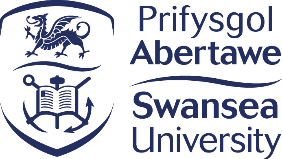              WEEE DISPOSAL FORMPlease provide any further information which you think may be relevant in the box below.Please attach this form to the works order raised with helpdesk and email to estates-waste@swansea.ac.uk COLLECTION CONTACT AND LOCATIONCOLLECTION CONTACT AND LOCATIONCollegeCampusBuildingContact nameFloorRoom number/ location Telephone No.E-mailType of EquipmentQuantityQuantityEquipment details (including make and model where available)Equipment details (including make and model where available)Laptops: Desktop systems: Mac systems (inc Keyboard/Mouse):Mac systems (incomplete):14" and 15" monitors:Please state TFT or CRT17" monitors:Please state TFT or CRT19", 20" and 21" monitors:Please state TFT or CRTPrinters (desktop size):(includes fax machines)Printers (large floor standing):(includes plotters)Servers: Data cabinets/server racks:UPS's:White goods:Please include size of fridge/freezer, i.e. under-desk or large industrial.[Please ensure all items are decontaminated as necessary with forms attached]Other: (includes anything with plug or battery!)COLLECTION DETAILSCOLLECTION DETAILSCOLLECTION DETAILSCOLLECTION DETAILSHas the equipment been disconnected?Has the equipment been disconnected?Are the goods boxed, loose or palletised? Are the goods boxed, loose or palletised? Are there any items that require a special piece of equipment to lift it or require more than one person? Are there any items that require a special piece of equipment to lift it or require more than one person? 